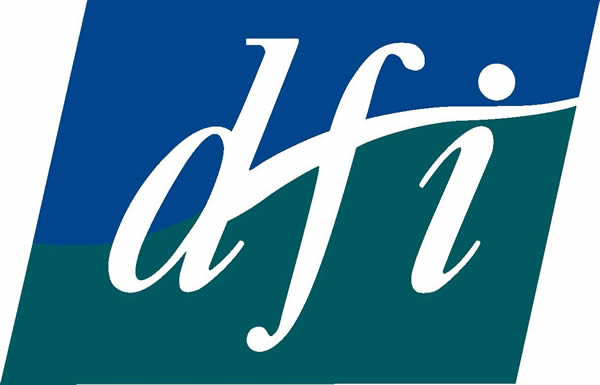 Budget 2016 once again fails to deliver for people with a disabilityDFI are bitterly disappointed and deeply concerned about Budget 2016 and Government policy in general as it does not show a comprehensive ambition to resolve the poverty and exclusion experienced by people with disabilities.There is some long-awaited relief to people with disabilities and their families in some areas. We acknowledged the restoration of the Respite Care Grant, the partial restoration of the Christmas Bonus, investment of €15 million for early childhood education for children with disability, the investment in social housing, and the increase in the home carer tax credit, all which will be of assistance to people with disabilities and their families. However, this Budget does not go far enough to demonstrate that Government is committed to give people with disabilities and their families a serious start to a life of inclusion and hope.The Budget is as much about the provision of accessible public services as it is about having sufficient income. A huge focus again this year has been on how better off people will be in relation to their income situation. We estimate that around 40,000 people and families will face disability for the first time over the year ahead. Their critical need will be for timely and accessible public and social services along with sufficient income. The negligible extra income as a result of tax changes will not nearly support them, while access to appropriate social services in a timely fashion will continue to be a major problem following this Budget.There are some 600,000 people with disabilities in Ireland and there has been no move to attack the extra costs of disability or measures that would drive activation towards employment, even though the Government launched an employment strategy for people with disabilities recently. There are to be 48,000 more people at work next year according to Minister Noonan, while Minister Howlin stated that the best weapon against poverty is a decent job. This Budget is not likely to lead to employment for anyone with a disability over the coming year. Inequality, poverty, and deprivation are therefore going to rise for people with disabilities. We are frustrated that people with disabilities can only expect an incremental restoration of funding from previous budget cuts, however there has been no implementation of measures to make the current reality of poverty and exclusion a thing of the past. How are people with disabilities and their families to take confidence and have hope that they can play a real part in the life of their community?Another worrying development is the lack of clarity and transparency in relation to the figures for the overall adjustment to be made in Budget 2016. It is also true to say that electoral concerns for the current government parties have overtaken the social agenda in this budget.This Government came into office committed to disability as their first social justice priority. That commitment has not been honoured to date and this Budget has sadly not changed that. Nowhere does it show ambition to tackle in a systematic way the continuing reality of poverty and exclusion that is part of daily life for people with disabilities and their families. Nowhere does it give hope for a life of participation and equal inclusion. Government has continued to renege on its commitment. This Budget was heralded as the first in a series of restorative budgets yet there is no sign that Government is using it to commence an ambitious approach to implementing the National Disability Strategy.Financial Impact of Budget 2016 for People with Disabilities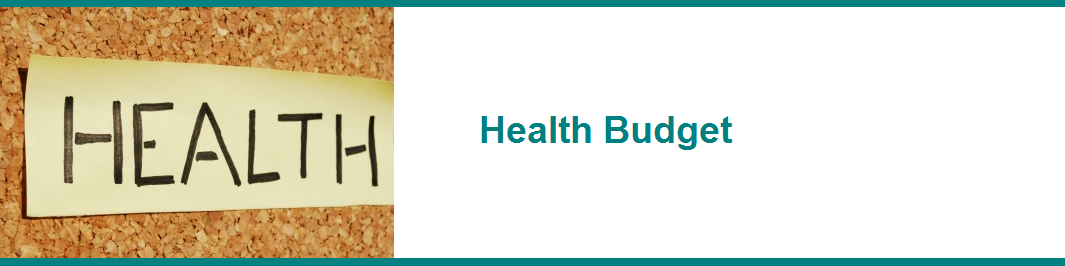 For 2016, the Department of Health will have funding of €13.175 billion. This equates to almost €900 million more than Budget 2015 for current and capital expenditure (€600 of which is the supplementary budget for 2015).Extension of GP CareThere will be further investment in primary care, including extension of GP care without fees for all children aged 11 years and under by the end of 2016 (subject to negotiations with the IMO). Other measures proposed are the expansion of GP access to diagnostic services, and allowing more GP’s around the country to offer minor surgery procedures. Expansion of Child Speech and Language Therapy within Primary CareFunding will be allocated to expand the availability of Speech and Language Therapy at Primary Care Level. It will also support the reorganisation and expansion of Speech and Language and other therapies under the Progressing Disability Services Programme for Children and Young Adults, including the development of early intervention services to facilitate children with a disability in mainstream pre-school settings.Mental HealthAdditional €35 million for primary care and specialist mental health servicesNational Maternity StrategyNational Woman and Infants Programme to be established to standardise and improve maternity care across all 19 maternity units and address front-line staff pressuresBereavement Teams will be appointed to maternity units as standardAmbulanceFunding will be allocated to provide extra Community Responder teams (which provide a rapid response to emergencies in more isolated areas) Number of paramedics to be increased, especially in rural areasFeesNo increase in hospital fees or prescription chargesNo change to Drug Payment Scheme ThresholdNo change to medical card or GP Visit card thresholdFair Deal schemeThe Fair Deal nursing home scheme will also continue to be funded with approval within four weeks to everyone who needs it. 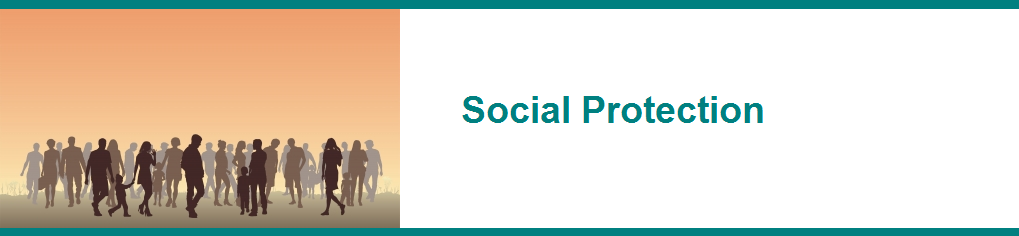 People with Disabilities and Older PeopleDFI regrets that fact that there were no changes to the basic social protection payments for people with disabilities. The following changes in social protection were introduced in Budget 2016:€3 increase per week for Pensioners and Carers aged 66 and over.€2 increase for qualified adults aged under 66 years and an increase of €2.70 for qualified adults aged 66 years and over.Carer’s Supports Grant (formerly Respite Care Grant) to be restored to €1,700 per year.Carer’s Allowance to be paid for 12 weeks (currently 6 weeks) from January, after the death of the person being cared for.€3 million additional funding for Free Travel scheme.Supports for water services to include €25 a quarter for people with disabilities and carers.New Paternity Benefit to be launched in 2016.Family Income Supplement threshold to increase by €5 per week for each of the first two children.Christmas bonus of 75% of payment (not less than €20) to be paid to those on all social welfare payments, including Disability Allowance, Carers Allowance and Domiciliary Care Allowance.Child benefit to be increased by €5 a month from January.An extra €2.50 per weeks on the Fuel Allowance for long-term welfare recipients. JobseekersThe earnings disregard for Jobseeker’s Transitional payment will increase from €60 to €90 per week for existing and new recipients. All earnings above €90 will be assessed at 50% rather than the current assessment of 60%. Activation MeasuresThere will be an increase of €2.50 per week in top-up payments paid towards meals and travel costs for Community Employment (CE), Rural Social Scheme (RSS), Gateway, Job Initiative, Tús and JobBridge participants. There is a budget of €8.5 billion allocated to education this year.Primary and Secondary EducationAllocation of €15 million in 2016 to support children with special needs to access Early Childhood Care and Education Scheme (ECCE) which will bring free pre-school education to all children between three and five. 2,260 new teaching posts and 600 new resource teachers on the way: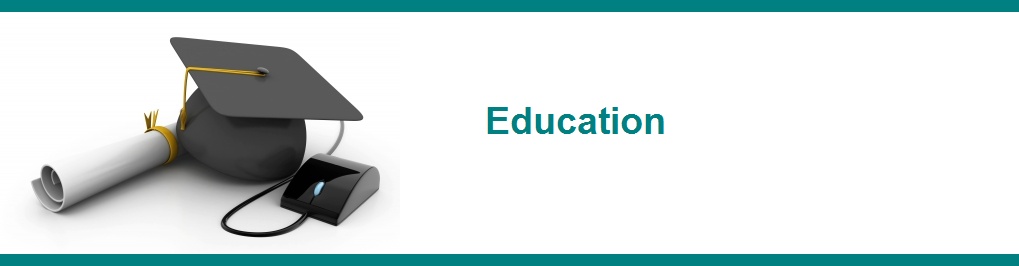 Pupil teacher ratios to decrease: from 28:1 to 27:1 for primary classes, and 19:1 to 18.7:1 for secondary.Further Education and Training€10.5 million in funding to drive apprenticeship programme.Higher EducationIncreases to supports for disadvantaged students in higher education €3m is being made available to invest in the student assistance fund, and more generally for supporting disadvantaged students.  Detail on the exact allocation of this sum will follow in the spring.Resourcing Special Projects€3m increase in literacy and numeracy strategy funding.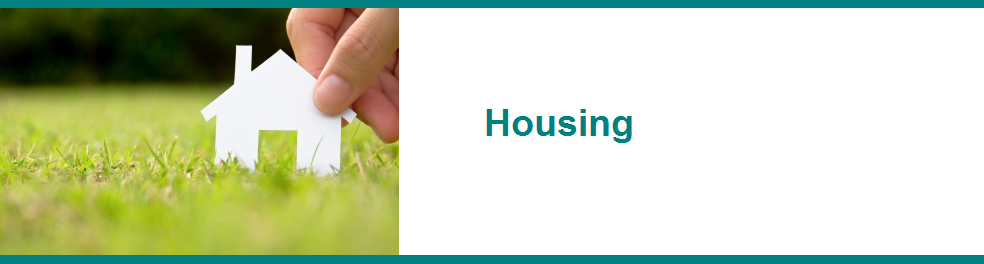 The housing budget provides a €379 million allocation for current spending in 2016, while €432 million will be invested through capital expenditure. While the limited positive initiatives in the Budget are welcome, the fact remains that the supply of appropriate housing will change little in 2016, while at the same time, housing need amongst people with disabilities continues to climb.Provision of 450 units for people with specific needs in 2016 as part of €76 million allocated to Capital Assistance Scheme (CAS) to meet housing needs of vulnerable people, a minimal increase from €71 million despite the ongoing housing need of people with disabilities and the additional costs for this provision.Total funding of €180m for capital provision for LA housing to delivery more than 1,000 units through construction and acquisition.Funding of €45 million for Private Housing Grants will provide for some 8,500 grants in 2016 which will assist with adaptation works to enable older people and people with disabilities to remain living independently in their own homes for longer. However, this is an increase of less than €5 million from last year.The Housing Assistance Payment (HAP) will increase in funding by €24.5 million to €47.7 million in 2016.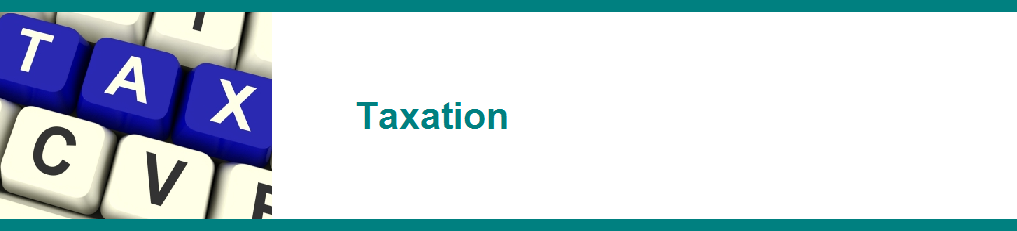 Income TaxHome Carer Tax Credit will be increased by €190 to €1,000 and a rise of €2, 120 to income threshold for home carers.USCIncome up to €13,000 is now exempt while the bands and rates have changed to the following:€0 - €12,012: 1% €12,013 - €18,668: 3% €18,669 - €70, 044: 5.5% €70,045 - €100,000: 8%Those with medical cards and those aged over seventy who have an income of€60,000 or less have a maximum USC rate of 3%.VATThere were no changes to the standard rate of VAT at 23%. The 9% reduced VAT rate for tourism related services is similarly being retained.PSRIA new tapered PRSI Credit is being introduced for employees insured at Class A whose earnings are between €352.01 and €424 in a week. For Employer’s PRSI the weekly threshold is increased to €376.01 at which liability for PRSI increases from 8.5% to 10.75%.PensionsThe additional levy on private pension funds at 0.15% introduced for 2014 and 2015 will end this year and not apply in 2016.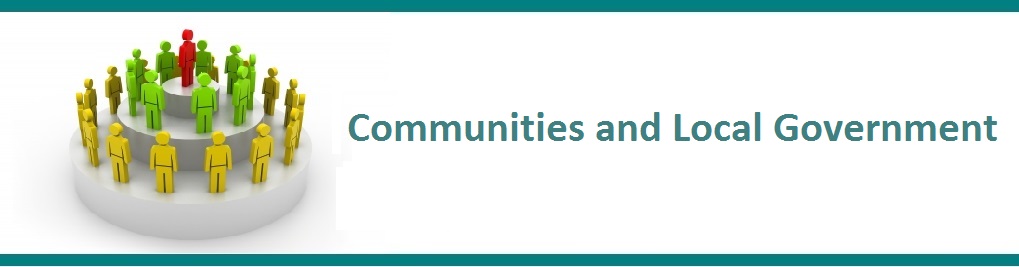 New Schemes€30 million over 6 years for New Village Renewal Scheme€5 Million Assist homeowners to address Lead in Drinking Water




Increased Funding10% increase in current funding for Monitored Alarms for older peopleFunding for libraries has also been increased by 83% for 2016.The Rates of motor Tax on larger Commercial vehicles is reduced to support the haulage industry.Continuing Funding for Local Communities€135m will be invested in Community programmes in 2016, which includes funding under the Social Inclusion and Community Activation Programme (SICAP) and LEADER Programme. In 2016, some 40,000 people will receive direct one-to-one labour market training and supports through the SICAP.€46 million will also be invested in 2016 to increase access to formal and informal educational activities and resources and to increase people’s work readiness and employment prospectsOther continuing Community FundingFunding for Volunteering and philanthropy supports continues. It appears to be remaining at the existing rate as no increase in funding is flagged.